Бюллетень издается со 2 февраля 2008 годаМуниципальное средство массовой информации органов местного самоуправления городского поселения Агириш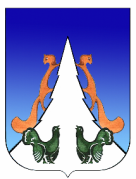 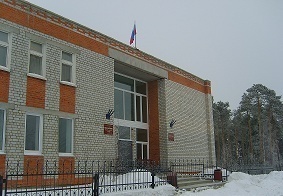 В этом выпуске:Постановление АГПЗаключениеПриложение 1к постановлению администрации городского поселения Агириш от 05.05.2023   № 146СОСТАВорганизационного комитета по празднованию  78-ой годовщины со Дня Победыв Великой Отечественной войне 1941-1945 гг.Приложение 2 к постановлению администрации городского поселения Агириш от 05.05.2023   №  146ПЛАН основных мероприятий, посвященных 78-ой годовщине со Дня Победыв Великой Отечественной войне 1941-1945 гг.Городское поселение АгиришАДМИНИСТРАЦИЯ ПОСТАНОВЛЕНИЕ«05» мая 2023 года	  			                                    	             № 148О признании утратившим силу постановления администрации городского поселения Агириш от 03.04.2023 № 107/НПАВ соответствии с Земельным кодексом Российской Федерации от 25.10.2001 № 136-ФЗ, Федеральным Законом от 23.06.2014 № 171-ФЗ «О внесении изменений в Земельный кодекс Российской Федерации и отдельные законодательные акты Российской Федерации», Уставом городского поселения Агириш:1. Признать утратившим силу постановление администрации городского поселения Агириш от 03.04.2023 № 107/НПА «О внесении изменений в постановление администрации городского поселения Агириш от 22.10.2022 №300 « Об утверждении Правил землепользования и застройки городского поселения Агириш».2. Настоящее постановление вступает в силу с момента его подписания.3. Контроль за исполнение настоящего постановления оставляю за заместителем главы городского поселения Агириш.И.о. главы городского поселения Агириш                                                         М.А. АпатовГородское поселение АгиришАДМИНИСТРАЦИЯ ПОСТАНОВЛЕНИЕ«05» мая   2023 г. 		        					             № 149 /НПАО внесении изменений в постановлениеадминистрации городского поселенияАгириш от 11.10.2022 № 300/НПА	В соответствии с Градостроительным кодексом Российской Федерации, Законом Ханты-Мансийского автономного округа – Югры от 23.12.2021 № 109-оз «О внесении изменений в статью 8 Закона Ханты-Мансийского автономного округа – Югры «О градостроительной деятельности на территории Ханты-Мансийского автономного округа – Югры», Уставом городского поселения Агириш, постановляю:Внести в постановление администрации городского поселения Агириш от 11.10.2022 
№ 300/НПА «Об утверждении Правил землепользования и застройки городского поселения Агириш» следующие изменения:приложение 1 к Правилам землепользования и застройки городского поселения Агириш изложить в новой редакции (приложение 1);приложение 2 к Правилам землепользования и застройки городского поселения Агириш изложить в новой редакции (приложение 2)2.  Опубликовать настоящее постановление в бюллетене «Вестник городского поселения Агириш» и разместить на официальном сайте городского поселения Агириш.3.  Настоящее постановление вступает в силу с момента его официального опубликования.4. Контроль за исполнением настоящего постановления возлагаю на заместителя главы городского поселения Агириш.И.о. главы городского поселения Агириш                                                        М.А. АпатовПриложение 1к постановлениюадминистрации городского поселения Агиришот 05.05.2023 № 149/НПА«Приложение 1к Правилам землепользования и застройкигородского поселения Агириш»Карта градостроительного зонирования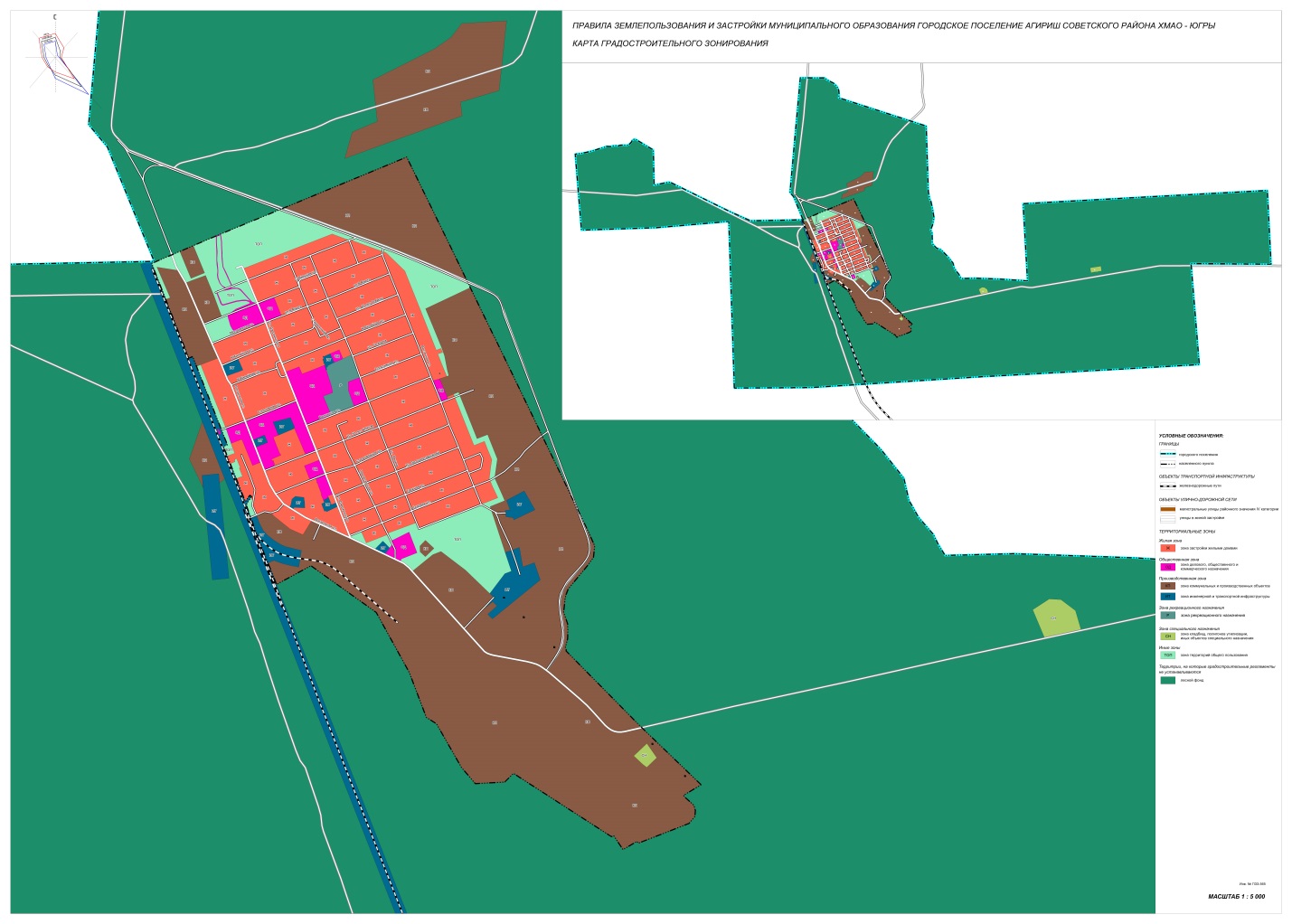 Приложение 2к постановлениюадминистрации городского поселения Агиришот 05.05.2023 №149/НПА«Приложение 2к Правилам землепользования и застройкигородского поселения Агириш»Карта границ зон с особыми условиями использования территории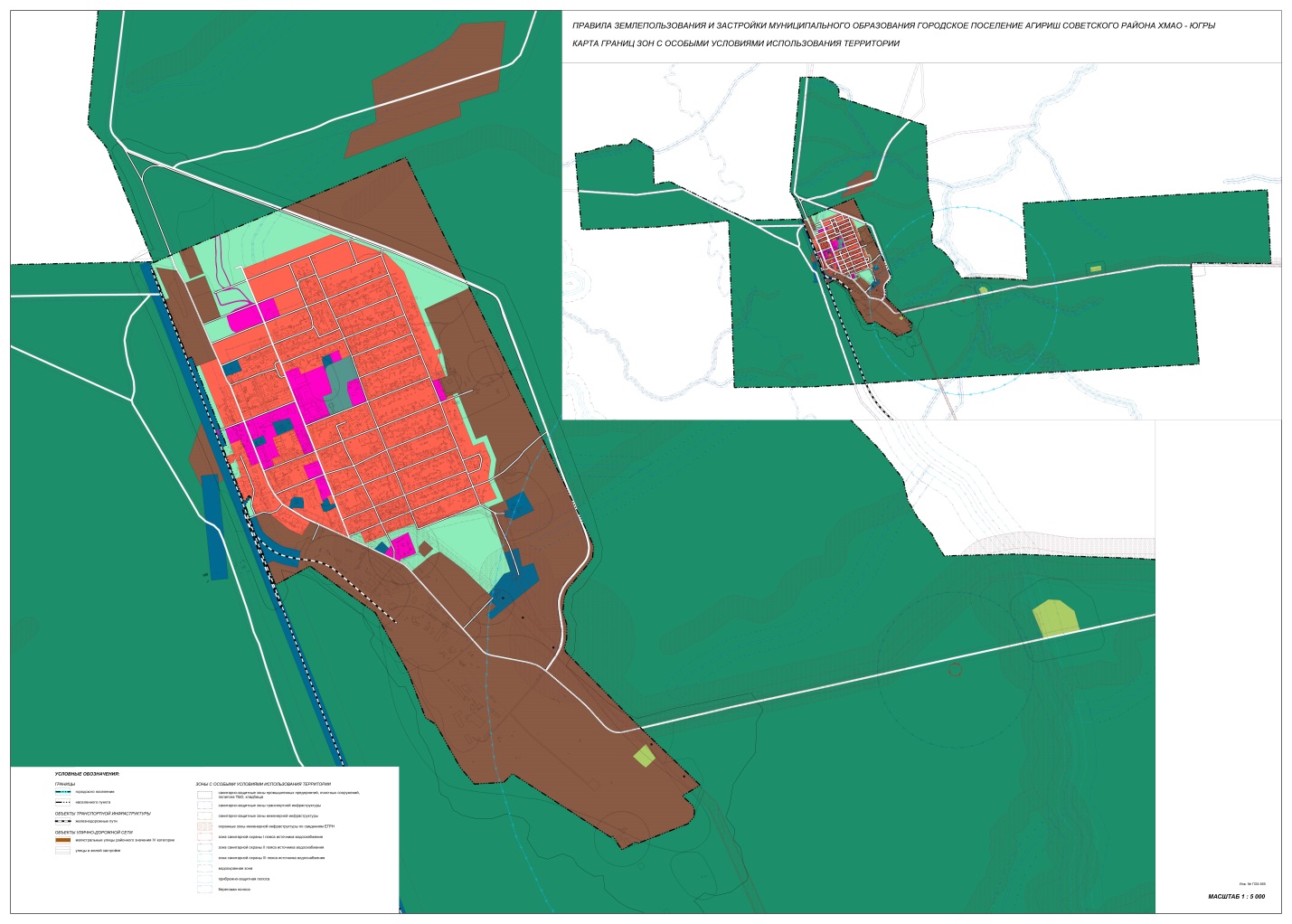 Заключение по результатам публичных слушаний, общественных обсужденийпо проекту постановления администрации городского поселения Агириш « О внесении изменений в постановление администрации городского поселения Агириш от 11.10.2022 №300/НПА «Об утверждении Правил землепользования и застройкигородского поселения Агириш»№  49                                                                                                                     «04» мая 2023 г.                    В целях обсуждения проекта постановления администрации городского поселения Агириш «О внесении изменений в постановление администрации городского поселения Агириш от 11.10.2022 №300/НПА «Об утверждении Правил землепользования и застройки городского поселения Агириш», с непосредственным участием  жителей городского поселения Агириш, в соответствии с Федеральным законом от 06.10.2003г. № 131-ФЗ «Об общих принципах организации местного самоуправления в Российской Федерации», решением Совета депутатов городского поселения Агириш от 28.02.2017г. № 208 «Об утверждении Порядка организации и проведения общественных обсуждений или публичных слушаний в городском поселении Агириш», постановлением главы городского поселения Агириш № 1 от 03.04.2023 «О назначении публичных слушаний, общественных обсуждений по проекту постановления администрации  городского поселения Агириш от 11.10.2022 №300/НПА «О внесении изменений в постановление администрации городского поселения Агириш «Об утверждении Правил землепользования и застройки городского поселения Агириш», Уставом городского поселения Агириш, проведены публичные слушания.Публичные слушания, общественные обсуждения проводились один месяц с 03.04.2023 по 04.05.2023.Информация о проведении публичных слушаний, общественных обсуждений была размещена в бюллетени «Вестник городского поселения Агириш» от 04.04.2023 №26(758), и размещена на официальном сайте городского поселения Агириш, а также в здании администрации г. п. Агириш.04.05.2023 в 17-00 часов в здании администрации г. п. Агириш состоялись публичные слушания,  общественные обсуждения, с непосредственным участием жителей городского поселения Агириш, по обсуждению проекта постановления администрации городского поселения Агириш «О внесении изменений в  постановление администрации городского поселения Агириш от 11.10.2022 №300/НПА «Об утверждении Правил землепользования и застройки городского поселения Агириш». 	Заключение:Публичные слушания,  общественные обсуждения по проекту постановления администрации городского поселения Агириш «О внесении изменений в постановление администрации городского поселения Агириш от 11.10.2022 №300/НПА «Об утверждении Правил землепользования и застройки городского поселения Агириш» считать состоявшимися. Публичные слушания, общественные обсуждения по проекту постановления администрации городского поселения Агириш «О внесении изменений в постановление администрации  городского поселения Агириш от 11.10.2022  № 300/НПА «Об утверждении Правил землепользования и застройки городского поселения Агириш» проведены в соответствии с законодательством Российской Федерации и порядком организации и проведения публичных слушаний, общественных обсуждений в городском поселении Агириш.             3. В ходе публичных слушаний (общественных обсуждений) предложений и замечаний не поступало.               5. Рекомендовать главе городского поселения Агириш утвердить проект постановления администрации городского поселения Агириш «О внесении изменений в постановление администрации городского поселения Агириш от 11.10.2022 № 300/НПА».               6. Опубликовать настоящее заключение в бюллетени «Вестник городского поселения Агириш» и разместить на официальном сайте городского поселения Агириш.               7. Протокол публичных слушаний, общественных обсуждений по проекту постановления администрации городского поселения Агириш « О внесении изменений в постановление администрации городского поселения  Агириш от 11.10.2022 № 300/НПА»  от 04.05.2023 № 49, является обязательным приложением к настоящему заключению.Председатель  комиссии                   ___________________________ М.А. АпатовСекретарь комиссии                         ____________________________С.В.  КоротковаПриложениек заключению по результатам публичных слушанийот  «04»мая 2023г  №49Протокол публичных слушаний, общественных обсужденийпо проекту постановления администрации городского поселения Агириш « О внесении изменений в постановление администрации городского поселения Агириш от 11.10.2022 № 300/НПА «Об утверждении Правил землепользования и застройки городского поселения Агириш»Тема публичных слушаний, общественных обсуждений: проект постановления администрации городского поселения Агириш «« О внесении изменений в постановление администрации городского поселения Агириш от 11.10.2022 № 300/НПА«Об утверждении Правил землепользования и застройки городского поселения Агириш». Место проведения публичных слушаний, общественных обсуждений: Здание администрации г. п. Агириш, расположенное по адресу: Ханты-Мансийский автономный округ – Югра, Советский район, пгт. Агириш, ул. Винницкая, д. 16. Дата и время проведения собрания граждан: 04.05.2023,  17-00 ч.Период проведения публичных слушаний, общественных обсуждений: один месяц с 03.04.2023 по 04.05.2023Председатель публичных слушаний, общественных обсуждений:  Апатов Максим Андреевич -  и.о. главы  городского поселения Агириш.          Члены комиссии публичных слушаний, общественных обсуждений: Бялек Татьяна Владимировна - начальник отдела по организации деятельности администрации городского поселения Агириш Козловский - начальник отдела территориального планирования и градостроительного развития управления архитектуры и градостроительства администрации Советского района.Секретарь публичных слушаний, общественных обсуждений: Короткова Светлана Владимировна – инженер-землеустроитель отдела по организации деятельности администрации городского поселения Агириш .Основания для проведения публичных слушаний, общественных обсуждений: постановление главы городского поселения Агириш № 1 от 03.04.2023 «О назначении публичных слушаний, общественных обсуждений по проекту решения Совета депутатов городского поселения Агириш «« О внесении изменений в постановление администрации городского поселения Агириш от 11.10.2022 № 300/НПА «Об утверждении Правил землепользования и застройки городского поселения Агириш» (официально опубликовано в бюллетени «Вестник городского поселения Агириш» от 04.04.2023 № 26(758).Информирование о проведении публичных слушаний, общественных обсуждений: бюллетень «Вестник городского поселения Агириш» от 04.04.2023 №26(758), официальный сайт городского поселения Агириш, размещение информации в здании администрации г. п. Агириш.Участники публичных слушаний, общественных обсуждений:             Председатель — Апатов Максим Андреевич – и.о. главы городского поселения Агириш.             Секретарь –Короткова Светлана Владимировна– инженер-землеустроитель отдела по организации деятельности администрации городского поселения Агириш.             Всего жителей городского поселения Агириш, зарегистрированных в списке участников публичных слушаний 9 человек (Приложение).  		Протокол публичных слушаний, общественных обсуждений подлежит опубликованию, за исключением приложения. С приложением можно ознакомиться в администрации городского  поселения Агириш, по адресу:  г.п.  Агириш, ул. Винницкая, д. 16.Председатель  ____________________________        М.А. АпатовСекретарь               __________________________       С.В. КоротковаИнформация по результатам публичных слушаний, общественных обсужденийпо проекту постановления администрации городского поселения Агириш « О внесении изменений в постановление администрации городского поселенияАгириш от 11.10.2022 № 300/НПА «Об утверждении Правил землепользования и застройки городского поселения Агириш»             В целях обсуждения проекта  постановления администрации городского поселения Агириш « О внесении изменений в постановление администрации городского поселенияАгириш от 11.10.2022 № 300/НПА «Об утверждении Правил землепользования и застройки городского поселения Агириш», в соответствии с Федеральным законом от 06.10.2003г. № 131-ФЗ «Об общих принципах организации местного самоуправления в Российской Федерации», с постановлением главы городского поселения Агириш № 1 от 03.04.2023 «О назначении общественных обсуждений или публичных слушаний по проекту постановления администрации городского поселения Агириш «« О внесении изменений в постановление администрации городского поселения Агириш от 11.10.2022 № 300/НПА «Об утверждении Правил землепользования и застройки городского поселения Агириш». проведены публичные слушания.Информация о проведении публичных слушаний, общественных обсуждений была размещена в  бюллетени «Вестник городского поселения Агириш» от 04.04.2023 № 26(758), на официальном сайте городского поселения Агириш, а также в здании администрации г. п. Агириш.Публичные слушания, общественные обсуждения проводились один месяц с 03.04.2023 по 04.05.2023.04.05.2023 в 17-00 часов в здании администрации г. п. Агириш состоялись публичные слушания, общественные обсуждения с непосредственным участием жителей по обсуждению проекта постановления администрации городского поселения Агириш «« О внесении изменений в постановление администрации городского поселения Агириш от 11.10.2022 № 300/НПА «Об утверждении Правил землепользования и застройки городского поселения Агириш».    В качестве участников публичных слушаний, общественных обсуждений зарегистрировано 9 человек.    В ходе публичных слушаний, общественных обсуждений по проекту постановления администрации городского поселения Агириш «« О внесении изменений в постановление администрации городского поселения Агириш от 11.10.2022 № 300/НПА «Об утверждении Правил землепользования и застройки городского поселения Агириш» предложения и замечания не поступали.    Публичные слушания, общественные обсуждения по проекту постановления администрации городского поселения Агириш « О внесении изменений в постановление администрации городского поселения Агириш от 11.10.2022 № 300/НПА «Об утверждении Правил землепользования и застройки городского поселения Агириш», считать состоявшимися.             Учитывая заключение по результатам публичных слушаний, общественных обсуждений рекомендовать главе городского поселения Агириш утвердить проект постановления администрации городского поселения Агириш «О внесении изменений в постановление администрации городского поселения Агириш от 11.10.2022 № 300/НПА «Об утверждении Правил землепользования и застройки городского поселения Агириш».«Вестник городского поселения Агириш»                              Бюллетень является официальным источником опубликования нормативныхГлавный редактор : Ударцева Е.И.                                             правовых  актов органов местного самоуправления г.п. Агириш Учредитель: Администрация городского поселения Агириш                    (Тюменская обл., Советский р-он, г.п. Агириш, ул.Винницкая, 16)                                                                                Телефон: 8(34675) 41-0-79   факс: 8(34675) 41-2-33     Председатель:Крицына Г.А.Глава городского поселения АгиришСекретарь:Бялек Т.В.Начальник отдела по организации деятельности городского поселения Агириш Члены оргкомитета:Апатов М.А.Заместитель главы городского поселения АгиришМокрушина Г.Г.Директор МБУ КСК «Современник» г.п. АгиришСмирнова С.В.Специалист АХД МБУ КСК «Современник» г.п. АгиришДавыдова С.В.Заведующий отделом по культурно-массовой работеФирсова И.Е.Заведующий сектором по работе с детьми и подросткамиЛинк Е.Ю.Художественный руководительГайфутдинова С.В.Заведующий сектором по работе с молодежьюГилязова И.Г.Руководитель любительского объединенияПо согласованиюПредставитель МБОУ  «Средняя общеобразовательная школа п.Агириш»№ п/пНаименование мероприятияДата Время  Место  проведенияОтветственныйМузыкальная радио-подборка ко Дню Победы «Спасибо за Победу!»09.05.23г.08.00ч.МБУ КСК «Современник» г.п.Агириш площадь ДКВолкова У.А.Фронтовая агитбригада - театрализованное поздравление тружеников тыла 9 мая 10.00ч.под окнами тружеников тылаГилязова И.Г..Всероссийская акция «Георгиевская ленточка»09.05.23г.10.00ч.МБУ КСК «Современник» г.п.АгиришХолл 1 этажа ДКГайфутдинова С.В.Всероссийская акция «Бессмертный полк»09.05.23г.11.00ч.https://vk.com/public191615351МБУ КСК «Современник» г.п.АгиришФирсова И.Е.Митинг-поминовение у памятника защитникам Отечества, посвящённый Великой Победе "Героям былых времен"09.05.23г.11.30ч.МБУ КСК «Современник» г.п.Агириш зрительный зал ДКГайфутдинова С.В.Фестиваль художественной самодеятельности среди организаций п.Агириш «Салют, Победа!»09.05.23г. 12.00ч.МБУ КСК «Современник» г.п.Агириш зрительный зал ДКЛинк Е.Ю.Народное гуляние ко Дню Победы «Вальс Победы»09.05.23г.13.00ч.МБУ КСК «Современник» г.п.Агириш Дискозал ДКДавыдова С.А.№ 49«04» мая 2023 г.